الاتحاد الخاص للتصنيف الدولي للسلع والخدمات لأغراض تسجيل العلامات (اتحاد نيس)لجنة الخبراءالدورة الثلاثونجنيف، من 27 أبريل إلى 1 مايو 2020مشروع جدول الأعمالمن إعداد الأمانةافتتاح الدورةاعتماد جدول الأعمالانظر هذه الوثيقة.النظر في الاقتراحات التي رُحّلت من الدورة التاسعة والعشرين ولم يُوافق عليها بعدانظر المرفق 1 من المشروع CE302.النظر في اقتراحات التعديل والتغييرات الأخرى المقترح إدخالها على تصنيف نيس (NCL 11-2020)(أ)	مختلف الاقتراحاتانظر المرفق 2 من المشروع CE302.(ب)	عصي المشيانظر المرفق 3 من المشروع CE302.(ج)	مراجعة عناوين الأصنافانظر المرفق 4 من المشروع CE302.(د)	مسائل الترجمةانظر المرفق 5 من المشروع CE302.إجراء المراجعة الجديد القائم على أداة إدارة مراجعة تصنيف نيس (NCLRMS)تقرير عن الأنظمة المعلوماتية المرتبطة بتصنيف نيسالدورة المقبلة للجنة الخبراءاختتام الدورة‏يبدأ الاجتماع الافتتاحي يوم الاثنين 27 أبريل 2020، في الساعة 10:00 صباحا في المقر الرئيسي للويبو وعنوانه: ‎34, chemin des Colombettes, Geneva (في مبنى أرباد بوكش (AB)، قاعة المؤتمرات A).[نهاية الوثيقة]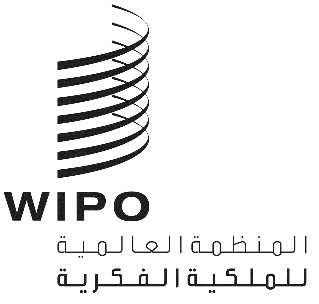 ACLIM/CE/30/1 PROV.CLIM/CE/30/1 PROV.CLIM/CE/30/1 PROV.الأصل: بالإنكليزيةالأصل: بالإنكليزيةالأصل: بالإنكليزيةالتاريخ: 7 فبراير 2020التاريخ: 7 فبراير 2020التاريخ: 7 فبراير 2020